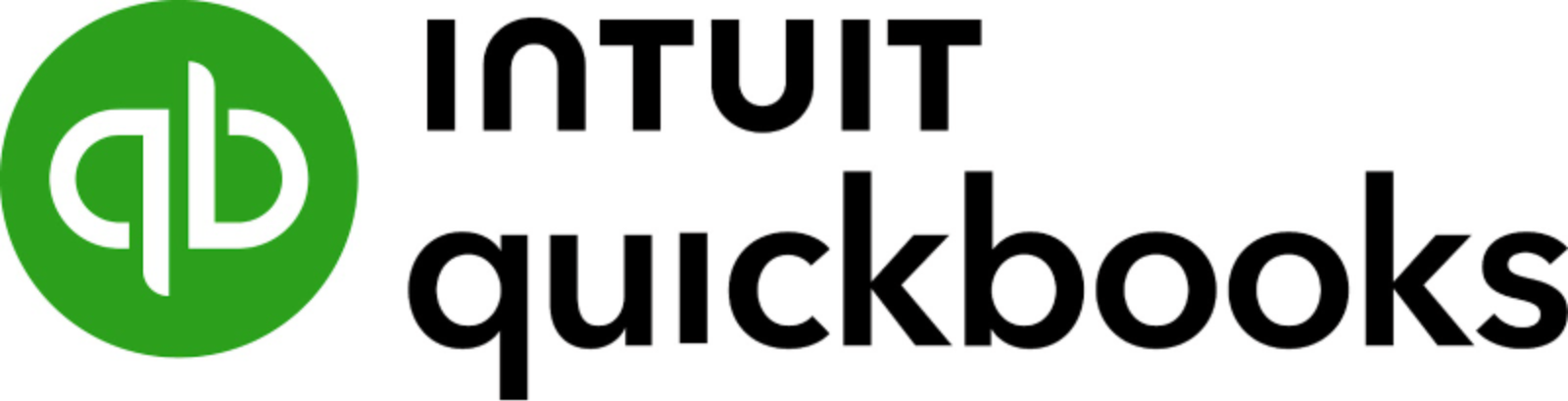 2025 bi-weekly payroll calendar2025 bi-weekly payroll calendar2025 bi-weekly payroll calendar2025 bi-weekly payroll calendarPay periodPay period start datePay period end datePay date1Friday, December 20, 2024Friday, January 3, 2025Friday, January 3, 20252Friday, January 3, 2025Friday, January 17, 2025Friday, January 17, 20253Friday, January 17, 2025Friday, January 31, 2025Friday, January 31, 20254Friday, January 31, 2025Friday, February 14, 2025Friday, February 14, 20255Friday, February 14, 2025Friday, February 28, 2025Friday, February 28, 20256Friday, February 28, 2025Friday, March 14, 2025Friday, March 14, 20257Friday, March 14, 2025Friday, March 28, 2025Friday, March 28, 20258Friday, March 28, 2025Friday, April 11, 2025Friday, April 11, 20259Friday, April 11, 2025Friday, April 25, 2025Friday, April 25, 202510Friday, April 25, 2025Friday, May 9, 2025Friday, May 9, 202511Friday, May 9, 2025Friday, May 23, 2025Friday, May 23, 202512Friday, May 23, 2025Friday, June 6, 2025Friday, June 6, 202513Friday, June 6, 2025Friday, June 20, 2025Friday, June 20, 202514Friday, June 20, 2025Friday, July 4, 2025Thursday, July 3, 202515Friday, July 4, 2025Friday, July 18, 2025Friday, July 18, 202516Friday, July 18, 2025Friday, August 1, 2025Friday, August 1, 202517Friday, August 1, 2025Friday, August 15, 2025Friday, August 15, 202518Friday, August 15, 2025Friday, August 29, 2025Friday, August 29, 202519Friday, August 29, 2025Friday, September 12, 2025Friday, September 12, 202520Friday, September 12, 2025Friday, September 26, 2025Friday, September 26, 202521Friday, September 26, 2025Friday, October 10, 2025Friday, October 10, 202522Friday, October 10, 2025Friday, October 24, 2025Friday, October 24, 202523Friday, October 24, 2025Friday, November 7, 2025Friday, November 7, 202524Friday, November 7, 2025Friday, November 21, 2025Friday, November 21, 202525Friday, November 21, 2025Friday, December 5, 2025Friday, December 5, 202526Friday, December 5, 2025Friday, December 19, 2025Friday, December 19, 2025